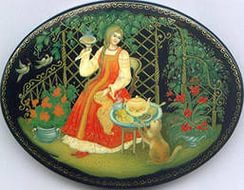 (воспитательное занятие)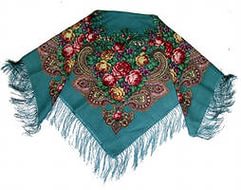 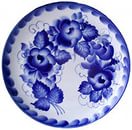                                                                     Автор: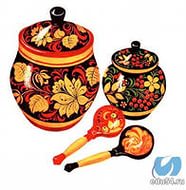                                                                                Малькова Наталья                                                                                       Владимировна«Жемчужины русских промыслов»Цели: приобщить подрастающее поколение к великим ценностям русской культуры; ознакомить ребят с русскими традициями, промыслами и ремеслами; воспитывать интерес и уважение к культуре русского народа; развивать познавательный интерес и творческие способности обучающихся, воспитанников.Форма: игра «Путешествие в Город мастеров».Музыкальное оформление: плясовая русская народная музыка; фонограмма песни «Оренбургский пуховый платок.Оборудование:Приготовить две коробки (два «волшебных сундучка»),  в одну положить кусочек глины, в другую – кусок бумаги;«мастерам обязательно приготовить по одному изделию народных промыслов, изготовленную детьми;русские народные костюмы (для «мастеров»).Мультимедийный проекторПлан занятия: Вступительное слово воспитателя.Игра «Путешествие в Город мастеров»:а) реклама художественных промыслом;б) вопросы мастерам и мастерицам: - где делают эти вещицы;- секреты мастерства;в) музыкальная пауза;г) брейн-ринг.       3. Моя художественная коллекция.       4. Подведение итогов (рефлексия).       5. Заключительное слово. Ход занятия:Слайд1Вступительное слово     Воспитатель. Каждый народ должен знать истоки своей культуры, свои корни.  Только так можно сохранить свое национальное достоинство.      Русская земля богата талантами.  В каждой семье можно найти посуду, мебель, платки, матрешки, изготовленные народными художниками. Изделия русских народных промыслов можно увидеть в крупнейших музеях мира.  Искусные мастера – кузнецы, гончары, художники, ткачи, резчики – на весь мир прославили  своим трудом маленькие города и села, где зародились их уникальные промыслы.      Сегодня мы с вами  попадем на ярмарку в Город мастеров. Сюда прибыли представители шести русских промыслов.  На этой карте мы видим, где расположены центры этих всемирно известных русских ремесел. Павловский Посад, Гжель, Жостово находятся недалеко от Москвы, Палех – в Ивановской области, а Городец и хохлома – недалеко от нижнего Новгорода.     Мастера покажут нам свои изделия, расскажут о своих промыслах, ответят на наши вопросы.     Итак, ярмарка!Игра «Путешествие в город мастеров»Слайд2Реклама художественных промысловЗвучит плясовая музыка. Возле классной доски выстраиваются «мастера». Они держат в руках свои изделия, пританцовывают, по очереди рекламируя свое искусство.Группа «Хохлома»Кубки, чашки, ложки,Русские матрешки,Вся посуда расписнаяИ почти как золотая!Значит это целый мирЭто – русский сувенир.Вся – старинного письма –Золотая хохлома!Группа «Палех»Выходи-ка на прогулку,Покупай у нас шкатулку.Палехская миниатюра-Для тех, у кого губа не дура!Группа «Городец»Удаль молодецкая-Роспись городецкая!Подходи, торопись,Покупай, живопись!Группа «Жостово»Хотите подарок?Примите решение:Купите для дома украшение!Пользуются постоянным спросомНаши жостовские подносы!Группа «Посад»Для всех девушек отрада –Платки из Павловского Посада!Вопросы мастерам и мастерицам- Где же делают эти вещицы?Воспитатель:  Да, уважаемые мастера, слушали мы Вас очень внимательно. Ваши изделия замечательные! И нашим ребятам, скажем вам честно, побольше о них узнать интересно! (обращается к классу)А вы ребята, не отставайте, мастерам вопросы задавайте! Может взяли товар за границей? Где же делают эти вешицы?(Дети по очереди поднимают руки, задают с места вопросы«мастерам»)Вопросы детей:- Мне понравилась хохлома. Где изготавливают такую красивую посуду? (Хохлому делают в Хохломе. Это деревня такая, под Нижнем Новгороде).- А шкатулки  палехские где делают? (И шкатулки, и украшения делают в селе Палех.  На карте вы его не найдете, это небольшое село в Ивановской области. Но его знают во всем мире.)- А мне понравилась роспись городецкая. А где ваш Городец находится? (Город  Городец там же, где и Хохлома, тоже в Нижегородской области).- Жостовские подносы, наверное, из города жостово. Где его искать? (это не город, а деревня под Москвой. Там давно научились подносы такие делать).- Ну, а Гжель ваша где находится? Где же посуду такую делают? (Гжель – это деревня под Москвой. Там уже 200 лет такую посуду делают).- А откуда платки такие, мастерица? (А платочки из Павловского Посада, их все красавицы России знают).2. В чем секреты мастерства?Воспитатель.                         Не зря мы вопросы задавали,                         Всю географию промыслов узнали!                         А теперь вопросы не для газеты –                          Мастера открывают свои секреты.                         Ну-ка, ребята, времени не теряйте,                         Вопросы свои мастерам задавайте.Вопросы детей:- У меня вопрос к мастеру хохломы. Посуда у вас деревянная, а выглядит как золотая. Как это у вас получается? (У хохломских мастеров – свой способ «золочения». Посуду натирали  оловянным порошком, покрывали олифой и нагревали в печах. Олифа от высокой температуры желтела, а олово, которое просвечивало сквозь нее, становилось похожим на золото).- В хохломской росписи я вижу только три цвета. Используют мастера другие цвета? (Хохломские мастера используют четыре цвета: красный, черный, золотой и иногда зеленый. Эти цвета хорошо передают особый хохломской травяной узор.)- У меня вопрос к городецким мастерам. Хохлома очень похожа на городецкую  роспись.  Как их отличить? ( На изделиях из Хохломы можно увидеть только травяной или цветочный узор из четырех цветов: красного, черного, зеленого и золотистого, а на городецкой росписи встречаются люди, животные, птицы, используется синий, желтый цвет, но вот этого особого хохломского золотистого цвета нет).- Я видела раньше несколько игрушек и тарелок из Гжели. Они все расписаны только синей краской. (Правильно. Это специальный стиль Гжели – роспись кобальтом по белому фаянсу. Кобальт – это синяя краска. По такой росписи все сразу узнавали гжельскую посуду или игрушку. Недаром нашу посуду называют бело-голубым чудом).- Как гончарам из Гжели удалось сделать такую белую посуду? (Гжельские гончары добавляли в глину известь – так получился белоснежный гжельский фаянс).- Палехские  шкатулки известны всему миру. Делают ли в Палехе что-то другое кроме шкатулок? (Мастера Палеха делают обложки для книг, табакерки, картины). - Из чего сделаны палехские шкатулки: из дерева, глины или из металла? (Палехские изделия лепят из папье-маше, это такая кашица из бумаги).- Как расписывают деревянные заготовки, понятно. А как расписывают посадские платки? Неужели, вручную? (Посадские платки не расписывают. Узоры на наших платках печатают. Сначала на деревянной форме вырезают изображение цветка, потом наносят на форму краску и печатают этот цветок на платке. Каждый цвет печатается с отдельной доски. Дл одного платка таких досок нужно несколько десяток).-Какие узоры печатают на посадских платках? (На посадских платках могут быть только два типа узоров: цветочный – роскошные садовые цветы и турецкий – огурцы).- Чем отличаются узоры на палехских миниатюрах? (Это сказочные сценки, сценки из реальной жизни, но все фигуры на них вытянутые, утонченные).- Какой промысел среди перечисленных самый древний? (Самая древняя – хохлома. Этому промыслу 700 лет).- Кто из мастеров делает роспись по металлу? (Это жостовские мастера. Кузнецы делают подносы, а художники расписывают их лаком и красками).Музыкальная паузаВоспитатель. К нам в гости пришли представители еще одного промысла. Его название говорит само за себя. А рекламой этому промыслу будет песня.Исполнение песни «Оренбургский пуховый платок»Брейн-рингВоспитатель. Ну а теперь, мастера и мастерицы, кому же достанутся эти вещицы?Мастер1. Тому, кто выигрывает наш брейн-ринг.Мастер 2. В игре участвуют две команды: команда «Гончары», капитан Гусельников Алексей.Мастер 3. И команда «Кузнецы», капитан Андреев Александр.Мастер 4. Я буду на доске записывать очки, которые набрали команды.Мастер 5. А задавать вопросы мы все будем по очереди. Если команда правильно отвечает, один балл в копилку свою получает.Мастер1. Наш брейн-ринг по старинке мы начинаем с разминки. Первое задание – найти у пословицы окончание!«Мастер читает вопросы (по 4 вопроса каждой команде)Деревья смотри в плодах, а людей смотри….(в делах).Терпение и труд все….(перетрут)Маленькое дело лучше большого…(безделье).Не везде сила: где нужно умение, а где и …(терпение).Не за свое дело не берись, а за своим делом не…(ленись).Под лежачий камень и вода …(не течет).Где умному горе, там дураку…(веселье).На полатях лежать, так и ломтя не …(видать).Мастер 2. Разминка закончилась. Начинаем блиц-турнир: я задаю вопрос, вы отвечаете. Будьте внимательны.«Мастер читает вопросы (по 4 вопроса каждой команде)Какое изделие изготавливают из металла? (подносы).Какую посуду называют «бело-синее чудо»? (посуду из Гжели).В каком городе цветы печатают на ткани? (в Павловском Посаде).Где делают самые красивые подносы? (в Жостово).Сундучки и прялки, досточки, посуда –где делают такое чудо? (в Городце).Где родилась русская лаковая миниатюра? (в Палехе).На какой росписи не встретишь синего цвета? (на хохломской).Почему посуда из Гжели белая? (в глину добавлена известь).Мастер 3. А теперь каждой команде - по одному вопросу. Но вопросики эти труднее! Чтоб вы приняли правильное решение, даем минуту на обсуждение.«Мастер читает вопросы (по 1вопросу каждой команде)Как в Хохломе дерево превращают в золото?Как на посадских платках вырастают букеты роскошных цветов?Мастер 5.                   А теперь – не пустячок,                   А волшебный сундучок                      (показывает первую коробку)                    Слушайте вопрос внимательно                    И ответ обдумайте тщательно.                    Что в волшебном сундучке?Внимание, вопрос для команды «Гончары»;                     Это добро валяется под ногами,                     Кто его поднимает                     И к нему труд свой добавляет,                     У того получаются изделия,                     Посуда. Игрушки, изваяния!А кто не хочет пачкаться и мараться, тому лучше за это добро не браться. (Глина) Ведущий достает из сундука кусок глины и передает его членам команды.А теперь вопрос для команды «Кузнецы» (показывает  вторую коробку).                     Из этого материала                     Тоже можно сделать немало.                      Если его размочить, а потом проварить,                      А потом можно лепит шкатулки,                      Игрушки и разные безделушки,                      В Палехе нашли этому материалу такое применение,                      Всему миру на удивление! (бумага).Ведущий достает из сундука кусок бумаги и передает его членам команды.Мастер 4. Закончился наш турнир, ребята,                  А теперь пора объявлять результаты.Мастер 1. А за победу вручить вам рады                  Мы нашли скромные награды!Моя художественная коллекцияВоспитатель: Ребята, вы получили задание. Найти в своем доме образцы народных промыслов. Расскажите о своей коллекции.Рассказы ребят о произведениях народного искусства, которые есть в их семьях.Подведение итогов (рефлексия)Воспитатель: Понравился ли вам, ребята, наше занятие? Какое настроение, какие чувства возникли у вас от соприкосновения с искусством народных мастеров?Заключительное слово.Воспитатель: Вы сегодня узнали о русских народных промыслах, увидели образцы изделий народных мастеров. Эти образцы народного искусства поражают нас особой красотой, гармонией и совершенством. Только хорошие и добрые люди могли создать такую красоту и прославить на весь мир свою землю, свой край.мы должны уважать труд и беречь то. что сделано руками талантливых людей. Это поможет нам сохранить свои национальные традиции. Свое национальное достоинство.